Robin Schulz and Topic join forces for new dance anthem "One By One"Featuring Oaks aka Swedish singer Winona OakWatch the official music video here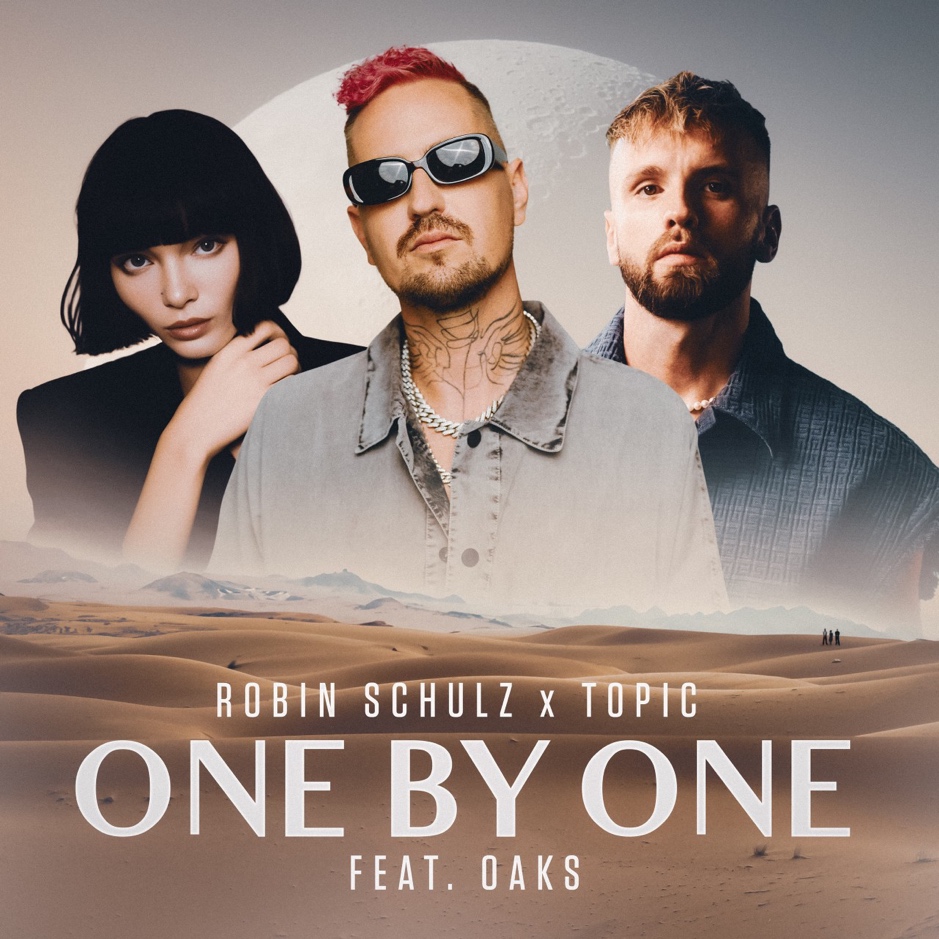 January 19, 2024 – In a symphony of beats and neon lights, German DJ/producer powerhouses Robin Schulz and Topic join forces with Swedish sensation Oaks aka Winona Oak to present their latest sonic creation, "One By One." The collaboration, born from friendship and a shared musical vision, marks the reunion of talents responsible for previous hits like "In Your Arms (For An Angel)" and "Oxygen."Robin Schulz, Germany's most successful international solo artist of all time, and Topic, also a chart-topping German artist with a global streaming presence, seamlessly blend their DJ prowess in this track. Together, they take listeners on a nocturnal joyride through the city, where the pulse of young love beats in the backseat: “We got all we need / Dancing in the dark to your heartbeat.” The outside world is far away right now. All that matters is the here and now.The enchanting vocals of Oaks (Winona Oak's new electronic alter ego) weave a captivating narrative, oscillating between ethereal verses and anthemic choruses. Robin Schulz and Topic, the sonic architects behind the production, craft an immersive experience with hypnotic basslines, sparkling synth soundscapes, and a tantalizingly dark allure.Robin Schulz and Topic recently presented their collaboration to an enthusiastic crowd at a joint New Year's Eve set in Dubai, setting the stage for its official release under Warner Music Central Europe. The music video, shot against the dazzling backdrop of Dubai, features all three artists and can be viewed here. It was produced by Raw Souls, the creative minds behind Robin Schulz's previous videos for "Sweet Goodbye" and "Killer Queen.”This collaboration not only underscores the musical chemistry between Robin Schulz, Topic, and Oaks, but also highlights their collective history: Schulz and Topic previously joined forces with Nico Santos and Paul van Dyk back in 2022 for the track "In Your Arms (For An Angel)," and Winona Oak contributed her mysterious voice to "Oxygen," a track released through Robin's label Mentalo Music in 2020. “One By One” by Robin Schulz x Topic feat. Oaks is available on all streaming platforms now via Warner Music Central Europe.About Robin Schulz: Robin Schulz, a DJ and producer, holds the title of Germany's most successful international solo artist of all time. In 2023, his label Warner recognized him for his record-breaking achievements with 15 awards. Schulz has received a total of 842 international gold awards, with over 12 billion streams and 20 million sales. He has achieved 15 #1 hits and is the most successful artist on German radio. Schulz has performed at major festivals worldwide, including the iTunes Festival in London, the Ultra Music Festival in Miami, and the Tomorrowland Festivals in Belgium and Brazil. He is also a regular resident DJ at Pacha Ibiza, in addition to selling out tours across Europe, the United States, Asia, and Australia.About Topic: Topic is a German/Croatian DJ and producer who achieved international success in 2016 with the track “Home.” In 2020, he released one of the most successful singles of the year, “Breaking Me,” which has garnered 5 billion streams worldwide. In 2022, he was ranked as the third most streamed German artist abroad on Spotify, and in 2023, he was voted as the 57th best DJ worldwide in the DJ Mag Top 100. Topic has collaborated with international artists such as Bebe Rexha, Becky Hill, Ally Brooke, and Lil Baby, as well as German pop stars Nico Santos, Alvaro Soler, and FAST BOY. About Oaks: Oaks is a side project of Swedish dark pop singer Winona Oak, who gained a lot of attention as a solo artist in 2022 with her debut album Island Of The Sun. In 2018, she became internationally known for her collaboration with The Chainsmokers on the song "Hope" (over 245 million Spotify streams). Under the name Oaks, the singer will continue to pursue projects that are more dance-oriented and different from her sound as a solo artist. 